NAME______________________________________  	ADM/NO___________DATE_______________________________________  	FORM______________I.R.E.TERM TWO 2016FORM 4PAPER 1TIME: HOLA SECONDARY SCHOOLMID TERM EXAMINATION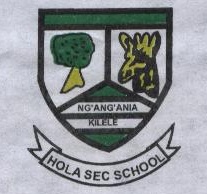 INSTRUCTIONS: ANSWER  ANY FIVE QUESTIONS  1a)	Define the term Imam as used in the Holy Quran. (7mks)b)	Give the signs to show the existence of Allah (S.W) (7mks)c)	Identify the different names of Qiyama as used in the Holy Quran. (6mks)2a)	Identify different ways Allah communicated with. (8mks)b)	Relate the conditions which intercession can be done during the last day. (6mks)c)	State the importance of the Holy Kaaba to Muslims. (6mks)3a)	State the types of Najasut, giving examples to each. (6mks)b)	State the circumstances under which Ghusl becomes compulsory. (10mks)  c)	Identify some of the major parts of Wudhu before one offers any prayer. 4a)	What conditions should hadith fulfil before it is accepted as soud. (8mks)b)	Hadith has evolved in five stages.  Explain the stage which is referred as Golden age? (6mks) c)	Explain the following terms as used in Hadith. (6mks)i)	Ilmul Hadithii)	Ilmul Rijaaliii)	Rawi5a)	Identify the reasons which make slaughtering to be compulsory during Hajj? (10mks)b)	Identify the factors which led to the development of Muslim school of thought. (10mks)6a)	Explain the following terms as used in Islamic religion. (8mks)QabliyyahBaadiyahMuslimMuminaunb)	Explain the following classes of water:- (10mks)TwahurTwahirNajilc)	Mention the main reasons why Islam does not support (FGM). (6mks) 	